Nome:                                                                                                                        No USP:Com base nas telas seguintes, informe: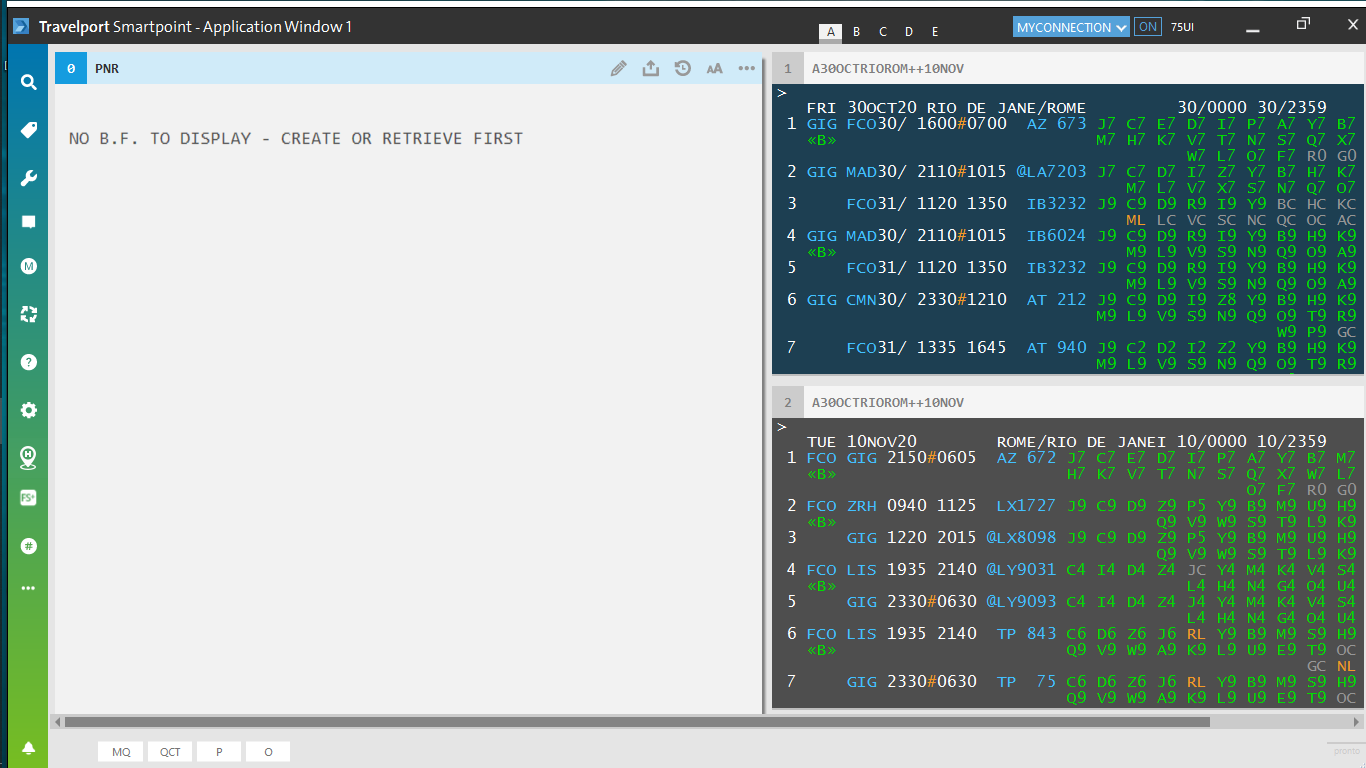 São telas de disponibilidade geral ou específica?O comando completo para gerar essas telas de ida e volta:O que significa o @ antes do código da cia. aérea:O comando para vender 2 lugares na classe Y com voos de ida e volta da cia. aérea AZ: